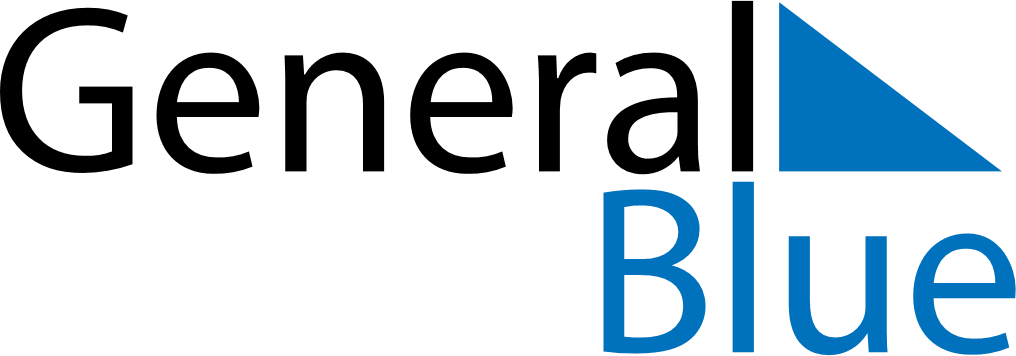 November 2025November 2025November 2025November 2025BelizeBelizeBelizeSundayMondayTuesdayWednesdayThursdayFridayFridaySaturday1234567789101112131414151617181920212122Garifuna Settlement Day232425262728282930